ZSR-07OŚWIADCZENIE WNIOSKODAWCYO WIELKOŚCI JEGO GOSPODARSTWA ROLNEGO ALBO GOSPODARSTWA CZŁONKA RODZINYWYRAŻONEJ W HEKTARACH PRZELICZENIOWYCH OGÓLNEJ POWIERZCHNI W ROKU KALENDARZOWYM POPRZEDZAJĄCYM OKRES ZASIŁKOWYWypełniaj WIELKIMI LITERAMI.Pola "Seria i numer dokumentu potwierdzającego tożsamość" dotyczą tylko tych osób, którym nie nadano numeru PESEL.Rok (rrrr)Oświadczam, że w roku kalendarzowym: 	powierzchnia mojego gospodarstwa rolnego albo gospodarstwa wyżej wymienionego członka rodziny w ha przeliczeniowych ogólnej powierzchni wynosiła: 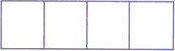 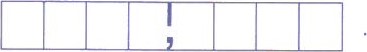 Oświadczam, że jestem świadoma/świadomy odpowiedzialności karnej za złożenie fałszywego oświadczenia.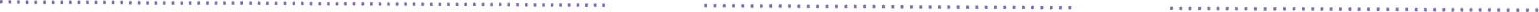 (Miejscowość) (Data: dd / mm / rrrr) (Podpis wnioskodawcy składającego oświadczenie)"DRUK-HURT" F.P.H.U_ Łódż ul. Okręgowa 40 teł/fax 42 682-24-11	strona: 1/1DANE WNIOSKODAWCYOl. Imię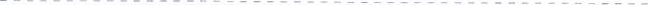 02. Nazwisko	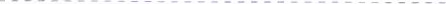 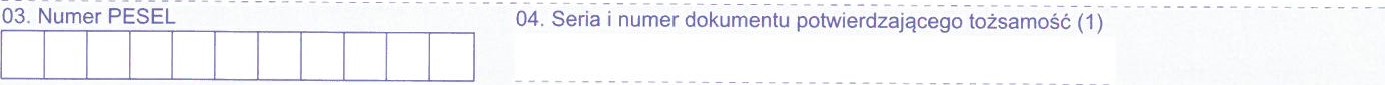 (1) Wypełnij tylko w przypadku, gdy nie nadano numeru PESEL.DANE WNIOSKODAWCYOl. Imię02. Nazwisko	(1) Wypełnij tylko w przypadku, gdy nie nadano numeru PESEL.DANE CZŁONKA RODZINY, KTÓREGO DOTYCZY OŚWIADCZENIE (nie wypełniaj jeśli oświadczenie dotyczy Twojego gospodarstwa) Imię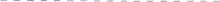 Nazwisko	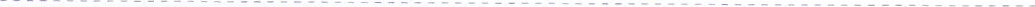 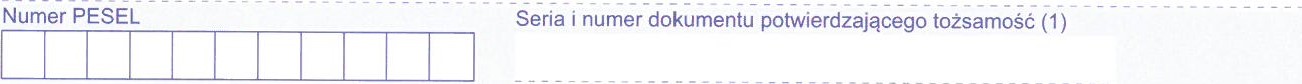 (1) Wypełnij tylko w przypadku, gdy nie nadano numeru PESEL.DANE CZŁONKA RODZINY, KTÓREGO DOTYCZY OŚWIADCZENIE (nie wypełniaj jeśli oświadczenie dotyczy Twojego gospodarstwa) ImięNazwisko	(1) Wypełnij tylko w przypadku, gdy nie nadano numeru PESEL.